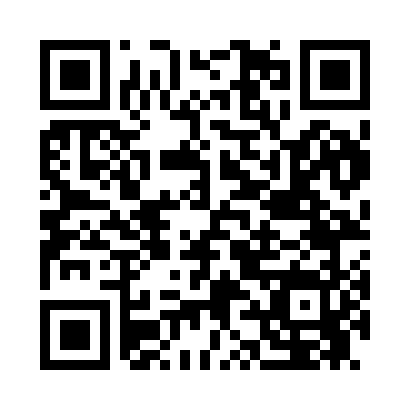 Prayer times for Rocky Boys West, Montana, USAMon 1 Jul 2024 - Wed 31 Jul 2024High Latitude Method: Angle Based RulePrayer Calculation Method: Islamic Society of North AmericaAsar Calculation Method: ShafiPrayer times provided by https://www.salahtimes.comDateDayFajrSunriseDhuhrAsrMaghribIsha1Mon3:245:241:245:399:2411:242Tue3:245:241:245:399:2411:243Wed3:255:251:245:409:2411:244Thu3:255:261:255:409:2311:245Fri3:265:271:255:399:2311:246Sat3:265:271:255:399:2211:237Sun3:275:281:255:399:2211:238Mon3:275:291:255:399:2111:239Tue3:285:301:255:399:2011:2310Wed3:285:311:265:399:2011:2311Thu3:295:321:265:399:1911:2212Fri3:295:331:265:399:1811:2213Sat3:305:341:265:399:1811:2214Sun3:305:351:265:399:1711:2115Mon3:315:361:265:389:1611:2116Tue3:325:371:265:389:1511:1917Wed3:345:381:265:389:1411:1818Thu3:365:391:265:389:1311:1619Fri3:385:401:265:379:1211:1420Sat3:405:411:265:379:1111:1221Sun3:425:421:265:379:1011:1022Mon3:445:441:275:369:0911:0823Tue3:465:451:275:369:0811:0624Wed3:485:461:275:359:0611:0425Thu3:505:471:275:359:0511:0226Fri3:525:481:275:349:0410:5927Sat3:555:501:275:349:0310:5728Sun3:575:511:275:339:0110:5529Mon3:595:521:265:339:0010:5330Tue4:015:541:265:328:5910:5131Wed4:035:551:265:328:5710:48